ЭТО СЧАСТЬЕ – ПУТЬ ДОМОЙ !!!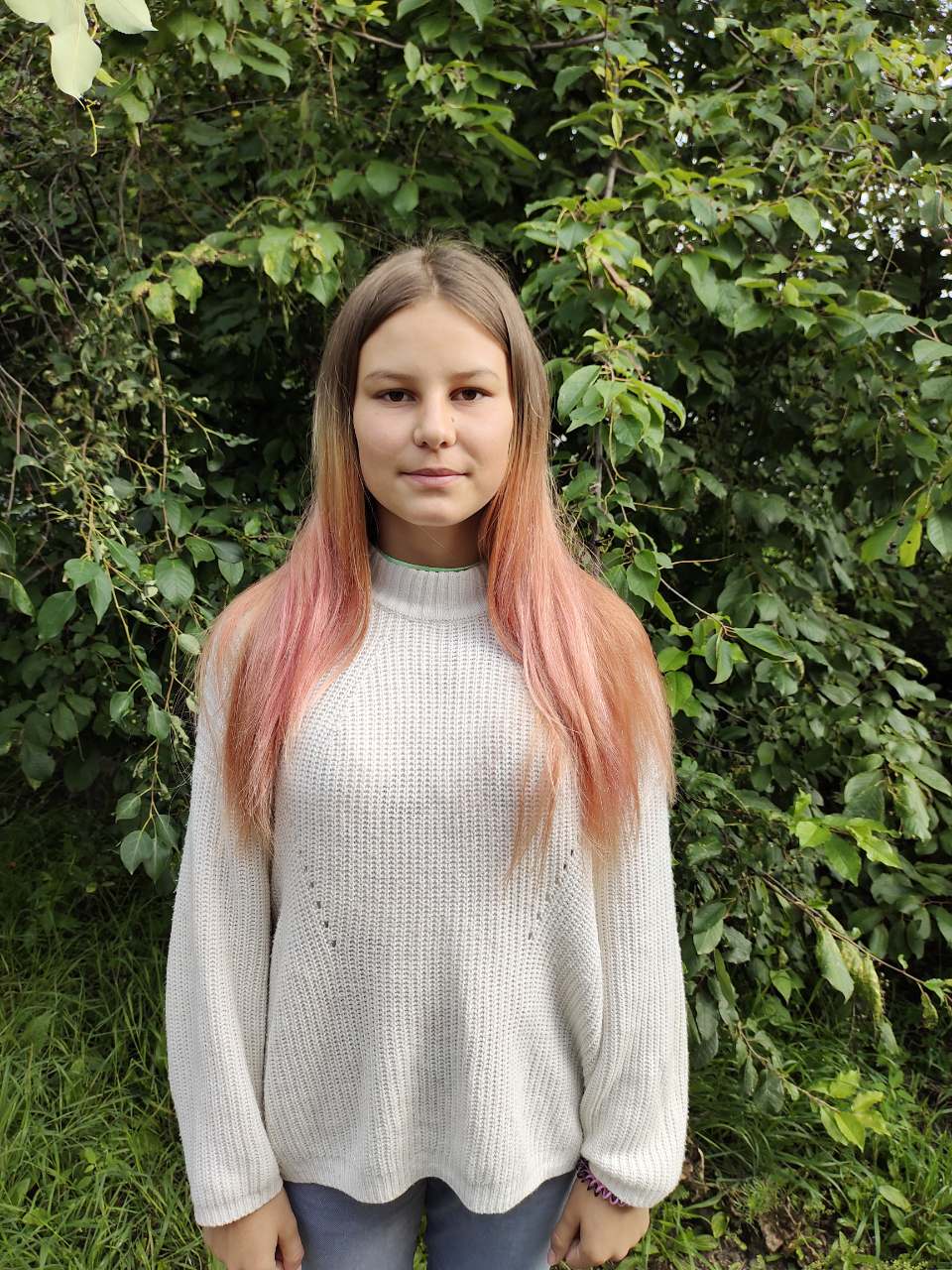 Марина родилась в 2005 году.Жизнерадостная, дружелюбная, добрая, легко адаптируется в коллективе, проявляет интерес к творчеству.Желает обрести семью, имеет пять сестер.По вопросам приема детей в семью необходимо обратиться в отдел опеки и попечительства администрации муниципального района «Карымский район» по адресу:пгт. Карымское, ул. Верхняя, д.35ЭТО СЧАСТЬЕ – ПУТЬ ДОМОЙ !!!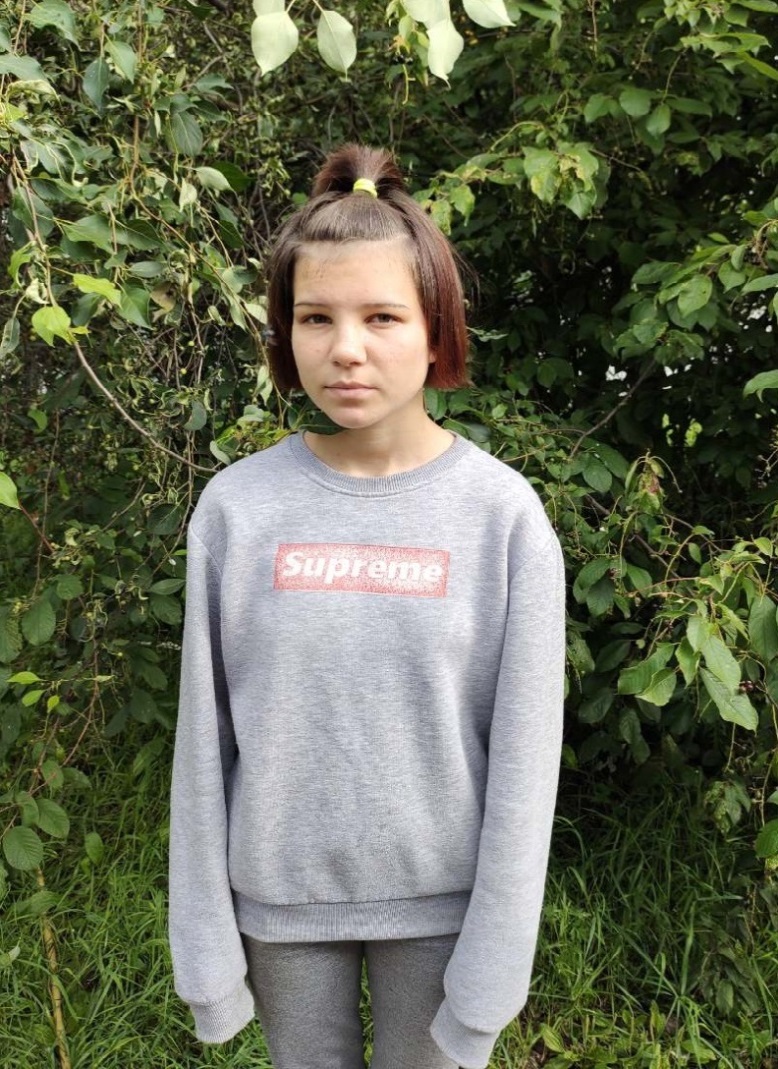 Елена родилась в 2005 году.Коммуникабельная, добрая, имеет богатое воображение, любит мечтать, петь и танцевать. Желает обрести семью, имеет пять сестер.По вопросам приема детей в семью необходимо обратиться в отдел опеки и попечительства администрации муниципального района «Карымский район» по адресу:пгт. Карымское, ул. Верхняя, д.35ЭТО СЧАСТЬЕ – ПУТЬ ДОМОЙ !!!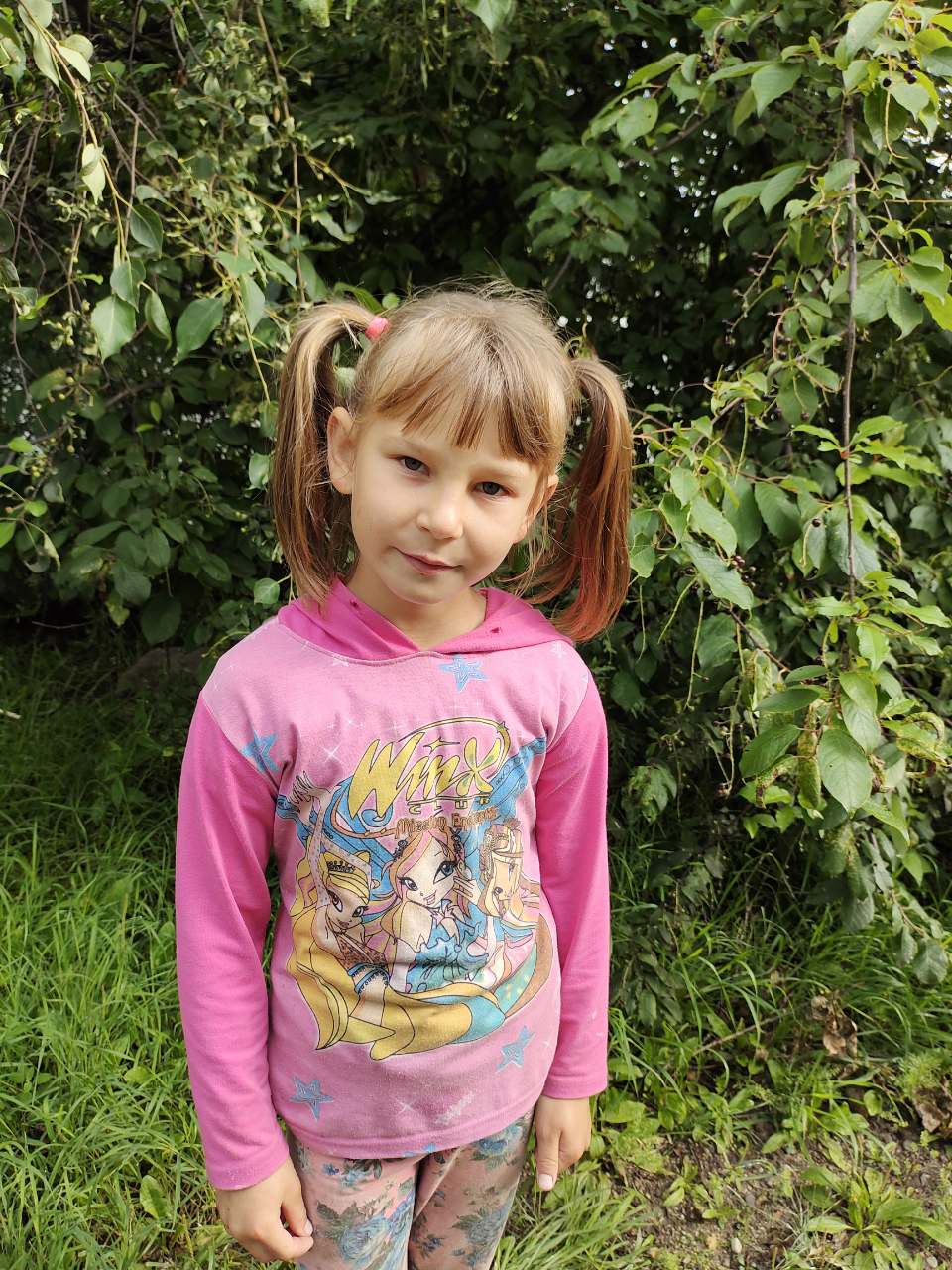 Евгения родилась в 2012 году.Активная, доброжелательная, с уважением относится к окружающим, увлекается конструированием и лепкой поделок.Желает обрести семью, имеет пять сестер.По вопросам приема детей в семью необходимо обратиться в отдел опеки и попечительства администрации муниципального района «Карымский район» по адресу:пгт. Карымское, ул. Верхняя, д.35ЭТО СЧАСТЬЕ – ПУТЬ ДОМОЙ !!!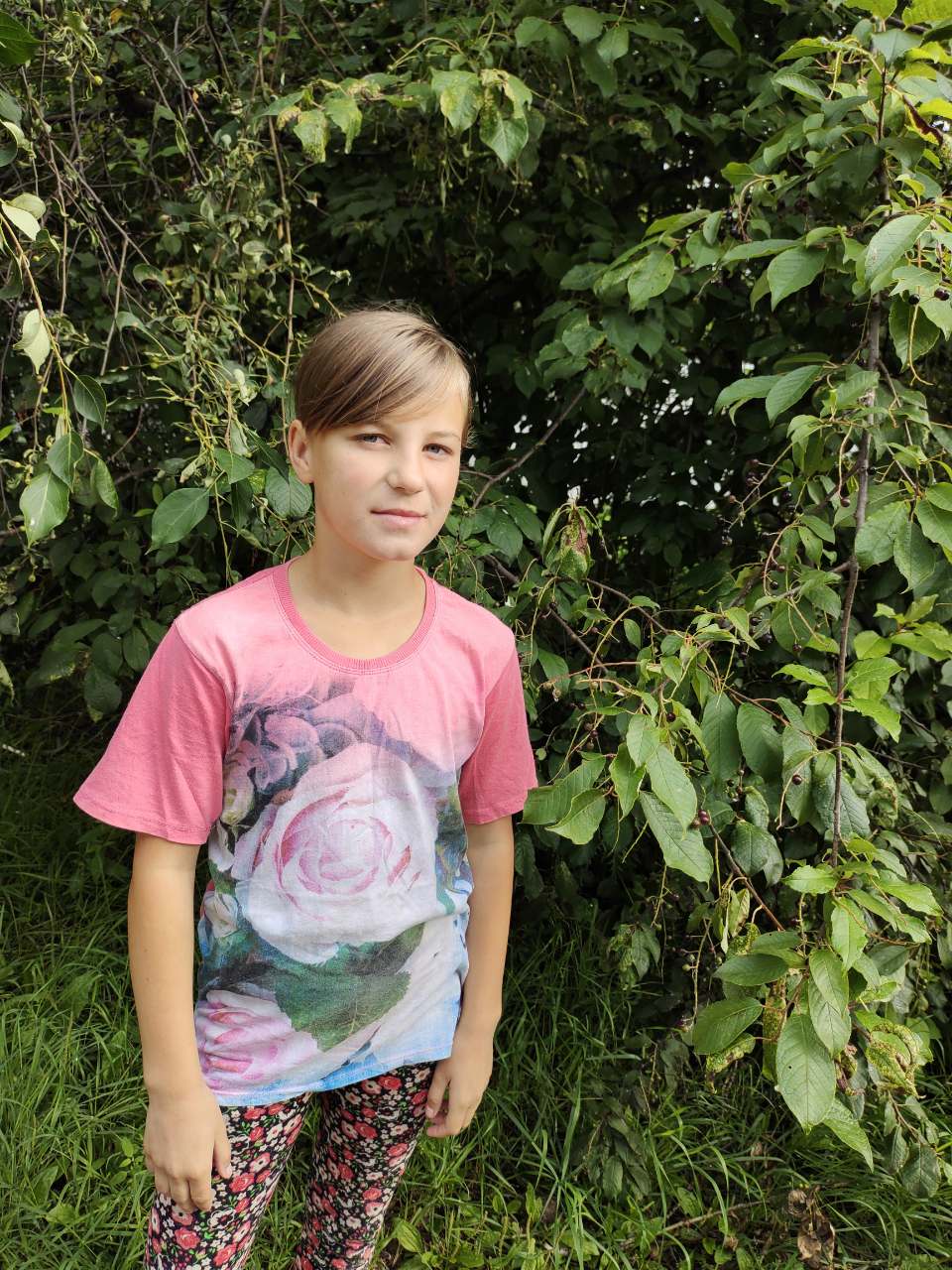 Галина родилась в 2009 году.Общительная, доброжелательная, аккуратная, активно принимает участие в творческих и культурных мероприятиях,  любить петь и танцевать, проявляет старание в учебе. Желает обрести семью, имеет пять сестер.По вопросам приема детей в семью необходимо обратиться в отдел опеки и попечительства администрации муниципального района «Карымский район» по адресу:пгт. Карымское, ул. Верхняя, д.35ЭТО СЧАСТЬЕ – ПУТЬ ДОМОЙ !!!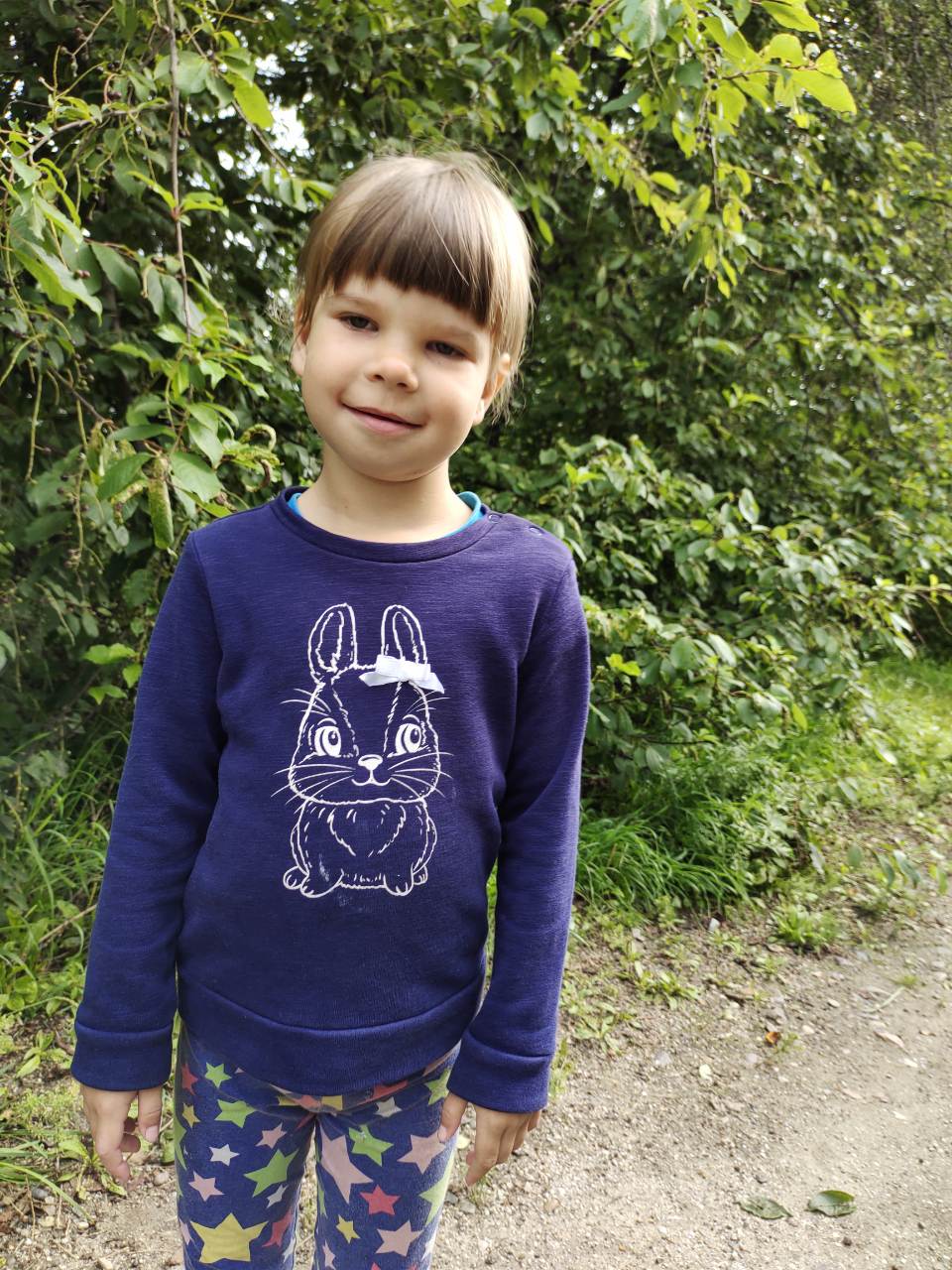 Василиса родилась в 2015 году.Общительная, коммуникабельная, спокойная, имеет лидерские качества, увлекается рисованием и лепкой. Желает обрести семью, имеет пять сестер.По вопросам приема детей в семью необходимо обратиться в отдел опеки и попечительства администрации муниципального района «Карымский район» по адресу:пгт. Карымское, ул. Верхняя, д.35ЭТО СЧАСТЬЕ – ПУТЬ ДОМОЙ !!!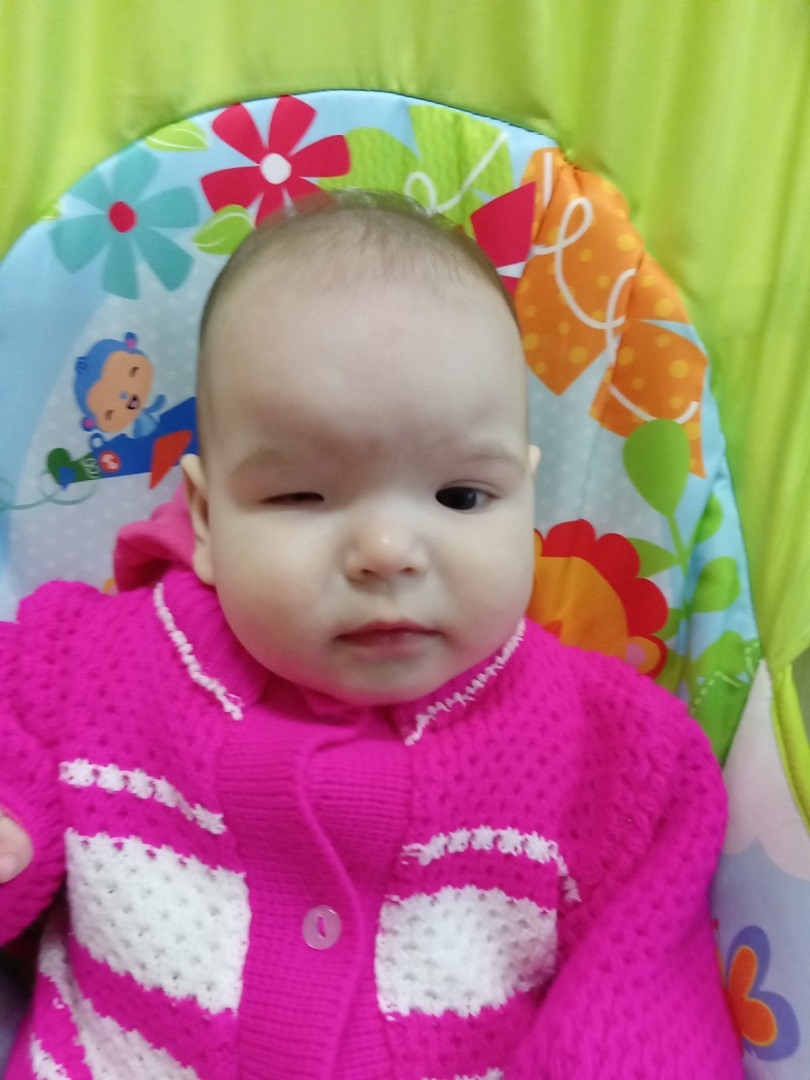 Маргарита родилась в 2021 году.Активная, подвижная, проявляет яркие эмоциональные реакции, на обращения реагирует улыбкой. Желает обрести семью, имеет пять сестер.По вопросам приема детей в семью необходимо обратиться в отдел опеки и попечительства администрации муниципального района «Карымский район» по адресу:пгт. Карымское, ул. Верхняя, д.35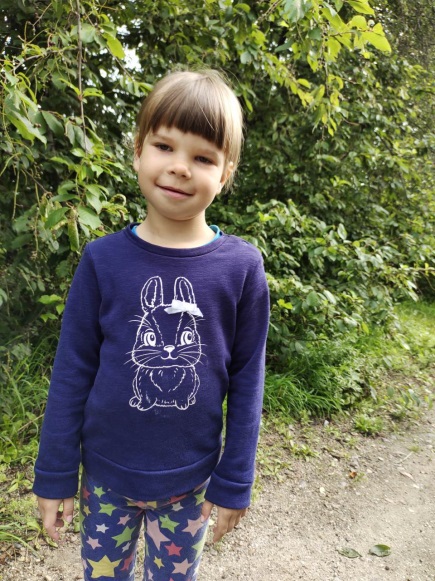 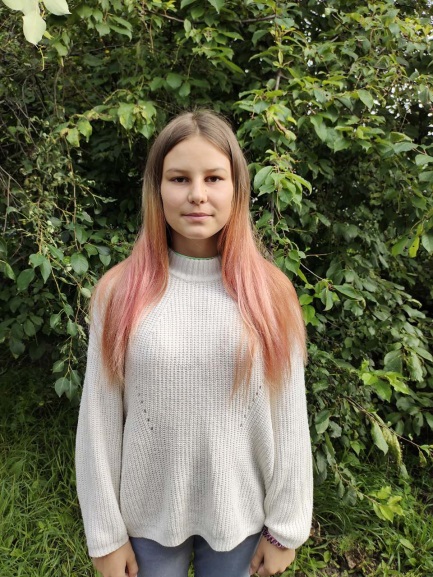 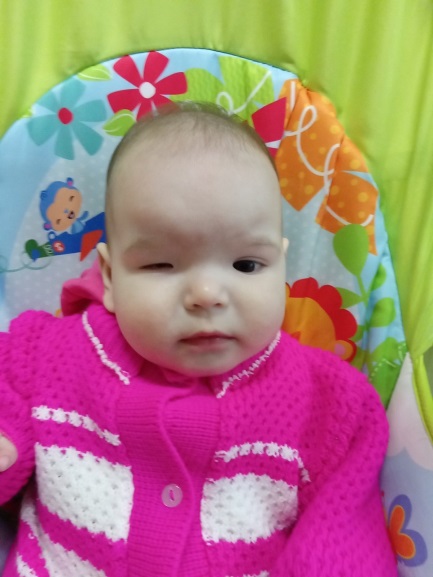 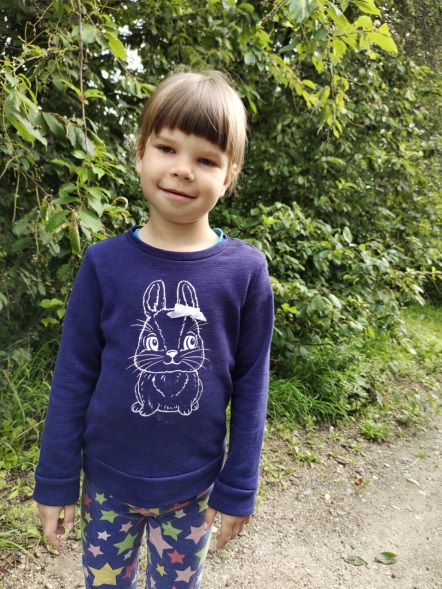 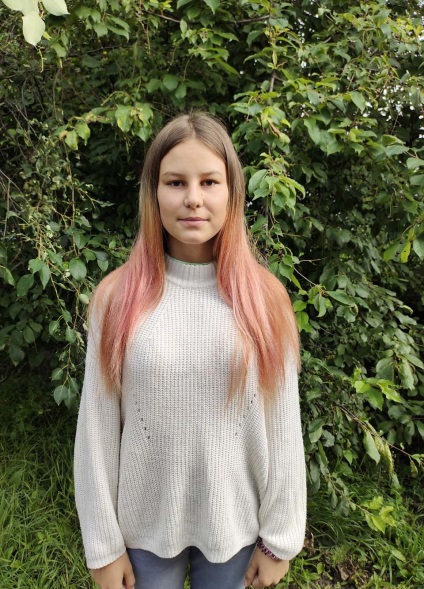 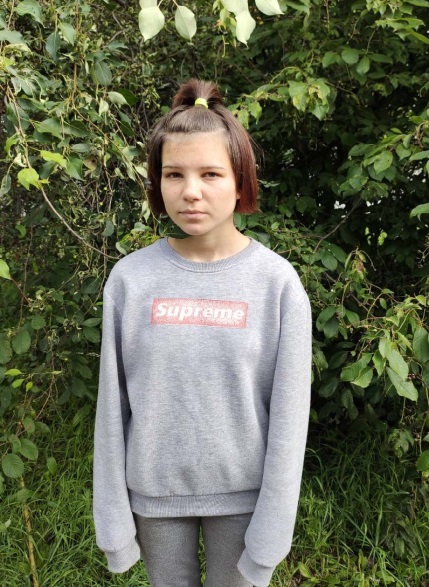 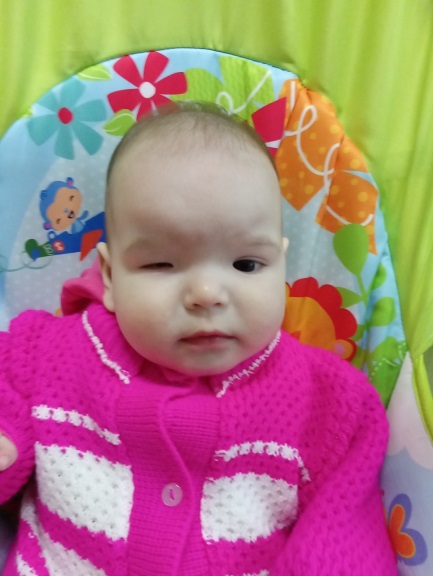 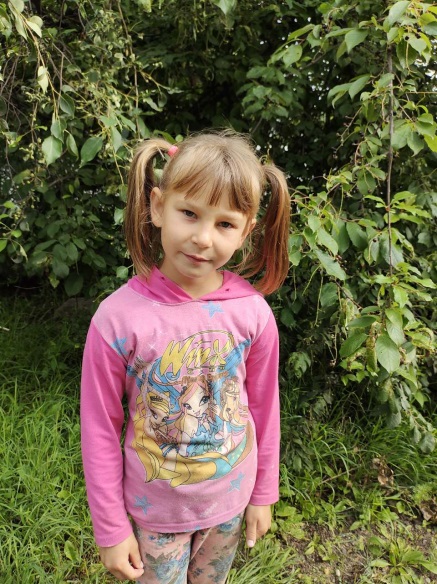 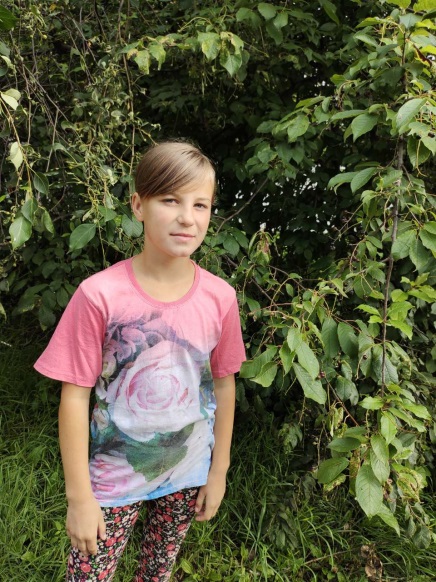 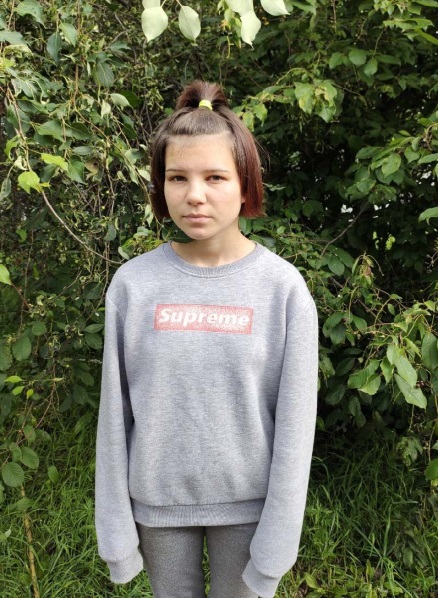 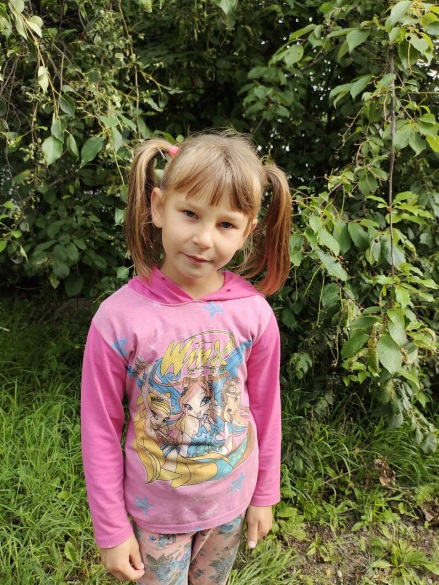 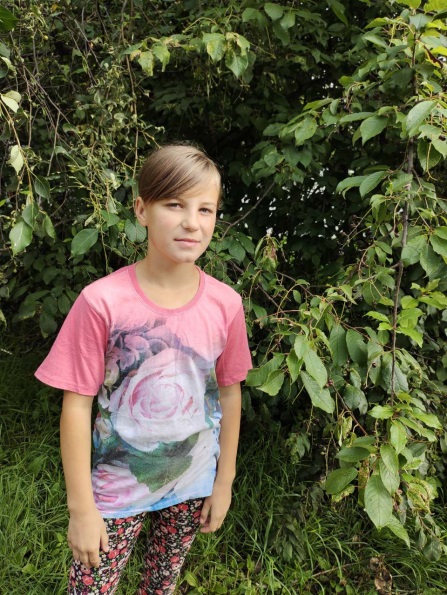 